_____________________________________________________________________________        ҠАРАР                                                            Р Е Ш Е Н И Е             09 февраль 2023 йыл                    № 335               09 февраля 2023 годаО признании утратившим силу решение Совет сельского поселения Камеевский сельсовет муниципального района Мишкинский район Республики Башкортостан от 08.02.2022 года № 265 «Об утверждении Правил присвоения, изменения и аннулирования адресов объектов адресации, расположенных на землях населенных пунктов, в границах территории сельского поселения сельского поселения Камеевский сельсовет муниципального района Республики Башкортостан»Рассмотрев протест Прокуратуры Мишкинского района от 30.01.2023 г. № 7/3-04-2023/Прдп54-23-20800057 на решение Совета сельского поселения Камеевский сельсовет муниципального района Мишкинский район Республики Башкортостан от 08.02.2022 г. № 265 «Об утверждении Правил присвоения, изменения и аннулирования адресов объектов адресации, расположенных на территории сельского поселения сельского поселения Камеевский сельсовет муниципального района Республики Башкортостан», согласно п. 4 ч. 1 и ч. 3 ст. 5 Федерального закона  № 443-ФЗ «Об общих принципах организации местного самоуправления в Российской Федерации», Постановления Правительства РФ от 26.02.2010 года № 96 «Об антикоррупционной экспертизе нормативных правовых актов и проектов нормативных правовых актов" (с изменениями и дополнениями), Совет сельского поселения Камеевский сельсовет муниципального района Мишкинский район Республики Башкортостан 28 созыва р е ш и л:1.  Признать утратившим силу решение Совета сельского поселения Камеевский сельсовет муниципального района Мишкинский район Республики Башкортостан от 08.02.2022 г. № 265 «Об утверждении Правил присвоения, изменения и аннулирования адресов объектов адресации, расположенных на территории сельского поселения сельского поселения Камеевский сельсовет муниципального района Республики Башкортостан»2. Обнародовать на информационном стенде в здании Администрации сельского поселения Камеевский сельсовет муниципального района Мишкинский район Республики Башкортостан и разместить на официальном сайте: http://mishkan.ru.3.Контроль исполнения настоящего постановления оставляю за собой.Глава сельского поселения 	                      Г.А.Байдимиров                               Башҡортостан РеспублиҡаhыМишҡә районыМуниципаль районыныңҠәмәй ауыл советыАуыл биләмәhеСоветы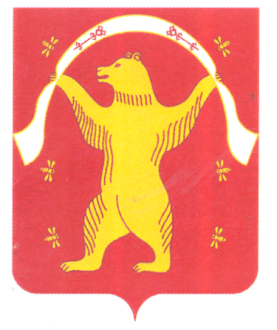                                                       СоветСельского поселенияКамеевский сельсоветМуниципального районаМишкинский район Республики Башкортостан